28 апреля 2020гТема №2: Связь между экспериментальным, подготовительным и раскройным производствамиЗадание: Выучить схему связей цехов, прислать видео.Основной задачей экспериментального производства является своевременное и высококачественное проектирование моделей и их подготовка к запуску в производство, включающая в себя:конструкторскую и технологическую проработку моделей;разработку оптимальных режимов технологического процесса;изготовление лекал, градацию (техническое размножение) лекал;нормирование расхода всех используемых для изготовления изделий материалов;изготовление типовых раскладок лекал, трафаретов, светокопий;подготовку технической документации на модели.Кроме работ, относящихся к подготовке моделей к запуску в производство, в функции экспериментального цеха входят:осуществление авторского надзора за моделями, внедренными в производство;исследование покупательского спроса, направления моды и обновление моделей выпускаемого ассортимента с учетом этих сведений;совершенствование конструкции моделей (разработка базовых конструкций, унификация и стандартизация деталей) и технологии изготовления изделий (с учетом применения новых материалов и нового оборудования);разработка мероприятий по уменьшению потерь материалов и использованию их для изготовления дополнительной продукции (например, кухонных принадлежностей — прихваток, рукавиц и т.п.);апробирование нового оборудования и средств малой механизации;оказание технической помощи цехам в освоении новых видов изделий, оборудования, приспособлений.Основной задачей подготовительного производства является подготовка материалов для передачи их для раскроя, включающая в себя:прием материалов (измерение ширины и длины);проверку качества материалов (выявление текстильных дефектов);расчет кусков материалов для их использования с минимальными остатками;подбор кусков материалов и их передача в раскройный цех;изготовление зарисовок раскладок лекал;оформление сопроводительной документации.Основной задачей раскройного производства является ритмичная додача кроя должного качества и ассортимента в швейные цехи. Для этого в раскройном производстве выполняются следующие работы:настилание материалов или нарезанных полотен в настилы согласно расчетам;зарисовка раскладок лекал на полотнах с дефектами;прикрепление готовых зарисовок раскладок лекал (светокопий, трафаретов и т. п.) к настилу без дефектов материала, рассекание настила на части (если это необходимо) и выкраивание деталей изделия;выкраивание унифицированных деталей изделия (чаще всего из прикладных материалов) способом вырубания;контроль вырезанных деталей;подготовка кроя к передаче в швейные цехи (нумерация, подгонка рисунка, нанесение вспомогательных линий и рассечек, комплектование деталей кроя).На рис. 7.1 показана связь между экспериментальным, подготовительным и раскройным производствами.В цикле изготовления изделия больше всего времени тратится на работы экспериментального производства. Уменьшение сроков проектирования и подготовки новых моделей к запуску в производство сократит затраты на производство, позволит быстро менять модели, повысит экономическую эффективность изделия и конкурентоспособность предприятия. Всего этого можно достичь путем автоматизации проектирования новых моделей.Автоматизированное проектирование моделей одежды — сложный процесс, его трудно представить себе в виде ряда математических и логических операций. Организационная и методическая Подготовка к автоматизированному проектированию включает в себя целый комплекс научных, инженерных и организационно-технических мероприятий.Автоматизированное проектирование — процесс, требующий Привлечения высококвалифицированных специалистов и приобретения комплектов дорогостоящего оборудования. Автоматизированное проектирование может быть рентабельным только на Крупном предприятии.С небольшими материальными затратами на предприятии можно внедрить некоторые части системы автоматизированного проектирования, которые достаточно быстро окупятся и принесут доход- Это, например, автоматизированные градация лекал, построение лекал деталей из основной ткани, подкладки и приклада, раскладка лекал.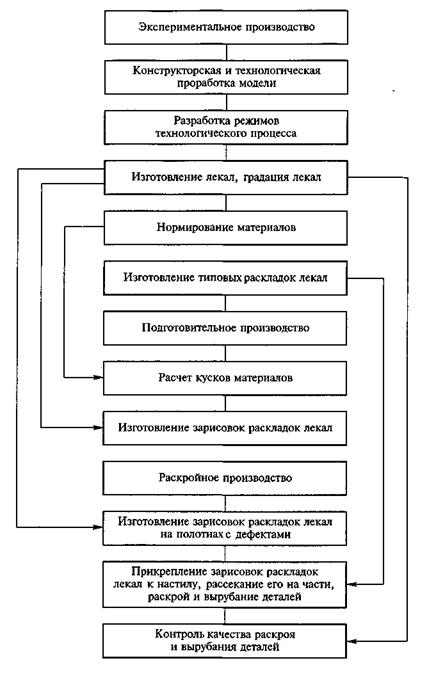 Рис. 1. Связь между экспериментальным, подготовительным и раскройным производствами